ANEXO II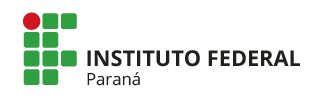 REGISTRO DE EMPRÉSTIMO DE EQUIPAMENTOS                            NOME: _____________________________________________ MATRÍCULA:__________________DATA DA RETIRADA:___/___/___      DATA DA DEVOLUÇÃO:___/___/___ FINALIDADE (   ) ENSINO (   ) PESQUISA (   ) EXTENSÃOJUSTIFICATIVA:_____________________________________________________________________________________________________________________________________________________________________________________________________________________________________PROFESSOR RESPONSÁVEL: ____________________________________SIAPE:____________EQUIPAMENTO: NÚMERO DE PATRIMÔNIO: